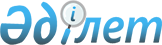 Об образовании избирательных участков
					
			Утративший силу
			
			
		
					Решение акима Таласского района Жамбылской области от 17 февраля 2014 года № 2. Зарегистрировано Департаментом юстиции Жамбылской области 13 марта 2014 года № 2127. Утратило силу решением акима Таласского района Жамбылской области от 13 декабря 2018 года № 22
      Сноска. Утратило силу решением акима Таласского района Жамбылской области от 13.12.2018 № 22 (вводится в действие по истечении десяти календарных дней со дня его первого официального опубликования).

      Примечание РЦПИ.

      В тексте документа сохранена пунктуация и орфография оригинала.
      В соответствии со статьей 23 Конституционного Закона Республики Казахстан от 28 сентября 1995 года "О выборах в Республики Казахстан" и статьей 33 Закона Республики Казахстан от 23 января 2001 года "О местном государственном управлении и самоуправлении в Республики Казахстан" аким района РЕШИЛ:
      1. Образовать избирательные участки на территории Таласского района по согласованию с Жамбылской областной территориальной избирательной комиссией согласно приложению.
      2. Контроль за исполнением данного решения возложить на руководителя аппарата акима района Ширшинбаева Галымжана Алимкуловича.
      3. Настоящее решение вступает в силу со дня государственной регистрации в органах юстиции и вводится в действие по истечении десяти календарных дней со дня его первого официального опубликования.
      "СОГЛАСОВАНО"
      Председатель Жамбылской областной
      территориальной избирательной комиссии
      Абдуалы А.
      "17" февраль 2014 год Избирательные участки и их границы на территории Таласского района
      Избирательный участок № 388
      Границы: летнее, осеннее пастбище и южная сторона озера Аса села Аккол Акколского сельского округа.
      Избирательный участок № 389
      Границы: летнее, осеннее пастбище и северная сторона озера Аса села Аккол Акколского сельского округа.
      Избирательный участок № 390
      Границы летнее, осеннее пастбище и село С.Шакирова С.Шакировского сельского округа
      Избирательный участок № 391
      Границы: летнее, осеннее пастбище, село Аккум и селение Жанаконыс Аккумского сельского округа.
      Избирательный участок № 392
      Границы: летнее, осеннее пастбище и село Бостандык Бостандыкского сельского округа.
      Избирательный участок № 393
      Границы: летнее, осеннее пастбище, водохранилище Жиембет и населенный пункт Талапты Бостандыкского сельского округа.
      Избирательный участок № 394
      Границы: летнее, осеннее пастбище и село Болтирик шешен Кенеского сельского округа.
      Избирательный участок № 395
      Границы: летнее, осеннее пастбище и населенный пункт Кошек батыр Кенеского сельского округа.
      Избирательный участок № 396
      Границы: летнее, осеннее пастбище и село Ушарал Ушаралского сельского округа.
      Избирательный участок № 397
      Границы: летнее, осеннее пастбище, селение Кайыр и селение Арал Ушаралского сельского округа.
      Избирательный участок № 398
      Границы: летнее, осеннее пастбище и населенный пункт Амангелды С.Шакировского сельского округа.
      Избирательный участок № 399
      Границы: летнее, осеннее пастбище и село Ойык Ойыкского сельского округа.
      Избирательный участок № 400
      Границы: летнее, осеннее пастбище и село Турымкул Ойыкского сельского округа.
      Избирательный участок № 401
      Границы: летнее, осеннее пастбище и село Сейлбек Ойыкского сельского округа.
      Избирательный участок № 402
      Границы: летнее, осеннее пастбище и населенный пункт Коктобе Ойыкского сельского округа.
      Избирательный участок № 403
      Границы: летнее, осеннее пастбище, территория товарищества с ограниченной ответственностью "Коктал", населенный пункт Актобе, село Кызылауит Кызылауитского сельского округа.
      Избирательный участок № 404
      Границы: летнее, осеннее пастбище и село Коктал Кокталского сельского округа.
      Избирательный участок № 405
      Границы: летнее, осеннее пастбище и село Тамды Тамдинского сельского округа.
      Избирательный участок № 406
      Границы: летнее, осеннее пастбище и село Майтобе сельского округа Бериккара.
      Избирательный участок № 407
      Границы: летнее, осеннее пастбище и населенный пункт Кожагаппар сельского округа Бериккара.
      Избирательный участок № 408
      Границы: летнее, осеннее пастбище и село Есейхан Каратауского сельского округа.
      Избирательный участок № 409
      Границы: летнее, осеннее пастбище и село Каскабулак Каскабулакского сельского округа.
      Избирательный участок № 410
      Границы: летнее, осеннее пастбище и населенный пункт Караой Каратауского сельского округа.
      Избирательный участок № 411
      Границы: город Каратау, улица Геолога, дома № 1, 3, 8, 9, 15, 29, 30, 31, 32, 41, 44, 45, 46, 49, 53, 60, 61, 67, 68, 69, 78, 83, 95, 98;
      Город Каратау, улица К.Берикбайулы, дома № 1, 3, 4, 5, 6, 7, 8, 9, 12, 13, 14, 15, 17, 18, 19, 20, 26, 27, 28, 30, 31, 32, 33, 34, 37, 39, 40, 42, 45, 49, 52, 57, 58, 59, 60, 61, 62, 64, 66, 68, 69, 70, 71, 73, 75, 81, 88, 96, 100, 106, 114, 115;
      Город Каратау, улица М.Есжанулы, дома № 1, 3, 7, 8, 9, 10, 11, 12, 13, 15, 16, 17, 18, 20, 22, 24, 28, 29, 30, 31, 33, 35, 36, 37, 39, 40, 41, 43, 44, 46, 48, 49, 50, 51, 53, 55, 57, 60, 61, 62, 64, 66, 67, 68, 69, 70, 71, 72, 73, 75, 76, 77, 79, 80, 81, 82, 83, 85, 89, 91, 94, 96, 97, 99, 100, 102, 105, 107;
      Город Каратау, улица Ш.Омирзака, дома № 2, 3, 4, 6, 7, 9, 10, 12, 13, 14, 15, 17, 18, 19, 20, 22, 25, 26, 32, 33, 34, 36, 37, 39, 40, 41, 43, 44, 45, 46, 48, 49, 50, 51, 55, 56, 57, 58, 59, 62, 63, 64, 68, 70, 72, 74, 76, 78, 80, 82, 84, 86, 90, 91, 94, 97, 98;
      Город Каратау, улица Ш.Уалиханова, дома № 1, 2, 3, 6, 7, 8, 9, 10, 11, 12, 13, 14, 15, 17, 18, 19, 21, 23, 24, 25, 26, 27, 28, 29, 30, 32, 33, 34, 35, 37-1, 37-2, 37-3, 41-2, 42, 43-1, 43-2, 43-3, 45, 48-1, 48-2, 48-3, 48, 51-3, 53, 55-1, 55-3, 55-4, 59, 61, 62, 65, 68, 72, 73, 80;
      Город Каратау, улица И.Жансугирова, дома № 1, 2, 4, 6, 9, 12, 13, 15, 16, 17, 20, 21, 22, 24, 30, 32, 34-1, 34-2, 34-3, 35, 36, 38-1, 38-2, 38-3, 38-4, 42-1, 42-2, 42-3, 42-4, 43, 44-1, 45, 46а, 47-1, 47-2, 47 а, 48-1, 48-3, 48-4, 51-1, 51-2, 52-1, 52-2, 52-3, 52-4, 53-1, 53-3, 56, 56а, 62а;
      Город Каратау, улица К.Сугирбаева, дома № 3, 5, 5-1, 5-2, 6, 11, 21, 22, 29, 33;
      Город Каратау, улица А.Жангелдина, дома № 2, 2а, 3, 5, 6, 7, 8, 9, 10, 11, 12, 13, 14, 15, 18, 19, 20, 21, 21а, 22, 24, 25, 26, 26 а, 30, 32;
      Город Каратау, улица Ы.Алтынсарина, дома № 1, 1а, 2, 3, 4, 5, 6;
      Город Каратау, улица Подхозная;
      Город Каратау, улица Тамды, дома № 1, 9;
      Город Каратау, улица А.Байходжаева, дома № 2, 2-2, 3, 5, 6, 7, 8, 8а, 9, 10, 11, 12-1, 12-2, 13, 14-1, 14-2, 14-3, 15, 17, 18, 19, 20, 21, 22, 23, 24, 25, 26, 27, 28, 29, 31, 32, 33, 34, 36, 38, 40, 44, 48, 50, 52;
      Город Каратау, переулок улицы И.Жансугирова, дома № 3, 4, 5, 8;
      Город Каратау, 1-переулок улицы Толе би, дома № 1, 3, 5, 6, 7, 9;
      Город Каратау, 2-переулок улицы Толе би, дома № 2, 3, 4, 5, 6, 7;
      Город Каратау, улица Тамды аулие, дома № 75, 77, 79, 81, 83, 90, 92, 96, 100, 102, 104, 106, 108, 110, 112, 114, 116, 118, 120, 122, 124, 126, 128, 130а, 132, 134, 136, 138, 140, 142, 150;
      Город Каратау, улица Шахтерская, дома № 73, 75а, 77, 78, 80, 81, 82, 83, 84, 85, 86, 86а, 87, 88, 89, 90, 91, 92, 93, 94, 96, 97, 98, 99, 99а, 100, 101, 102, 103, 104, 105, 106, 107, 108, 109, 110, 111, 112, 113, 114, 115, 116, 117, 118;
      Город Каратау, переулок улицы Шахтерской, дома № 1, 3, 5, 11, 13, 15, 17, 19, 21, 23, 25, 27, 29, 31, 33, 33а;
      Город Каратау, улица А.Сухамбаева, дома № 4, 6, 7, 8, 9, 10, 12, 14, 16, 18, 20, 22, 24, 26, 28, 30, 32, 34, 36, 38, 40, 42, 44, 46, 48, 50, 52, 54, 56, 58;
      Город Каратау, улица Казыбек би, дома № 1, 2, 3, 7, 8, 10, 11, 12, 14, 15, 16, 17, 18, 20, 21, 22, 23, 24, 25, 26, 27, 28, 29-1, 29-2, 30, 32;
      Город Каратау, улица Есейхана, дома № 1, 2, 2а, 3, 4, 5, 6, 7, 9, 10, 11, 12, 13, 14, 15, 16, 17, 18, 19, 20, 21, 22, 23, 24, 25, 26, 27, 28, 29, 31, 32;
      Город Каратау, переулок улицы С.Шакирова, дома № 1, 2, 3, 4, 5, 6, 7, 9, 11.
      Избирательный участок № 412
      Границы: город Каратау, улица К.Азербаева № 1, 7, 11, 13, 15, 19, 21, 21а, 22, 23, 23а, 24, 25, 27, 29, 31, 33, 33а, 35, 35а, 37, 41, 43, 47, 49, 53, 54, 57, 59, 61, 63;
      Город Каратау, улица Г.Котовского, дома № 3, 5, 9, 11, 13, 15, 17, 19, 21;
      Город Каратау, улица О.Жандосова, дома № 3, 4а, 6, 7, 8, 9, 10, 11, 16, 20, 26;
      Город Каратау, улица Железнодорожная, дома № 2, 3, 4, 5-1, 6, 7, 8, 10а, 13, 18, 19, 20, 21, 22, 24, 26, 27, 28а, 29, 30, 32, 34;
      Город Каратау, переулок улицы Железнодорожной, дома № 1, 4, 5, 6, 7, 8, 9, 10, 11, 12, 13, 14, 15, 17, 25, 31;
      Город Каратау, улица Ахан сери, дома № 1, 1а, 2, 2а, 3, 4, 4а, 4б, 5, 6, 7, 8, 9, 10, 11, 12, 13, 14, 15, 16, 17, 18, 19, 20, 21, 22, 23, 23а, 24, 25, 26, 27, 28, 29, 30, 31, 33, 34, 35, 36, 37, 38, 39, 40, 41, 42, 43, 44, 45, 46, 47, 48, 49, 50, 51, 52, 53, 54, 55, 56, 56а, 57, 58, 58а, 59, 60, 60а, 61, 62, 63, 64а, 65, 67, 69, 70, 71, 71а, 72, 73, 75, 76, 77, 78, 79, 79а, 80, 81, 83, 85, 87, 87а;
      Город Каратау, улица Б.Карашаулы, дома № 1а, 1а-2, 2-1, 2-2, 3, 4-1, 4-2, 4-3, 4-4, 6, 7, 8, 9, 10, 11, 12, 13, 14, 15, 16, 17, 18, 19, 20, 21, 22, 23, 24, 25, 26, 27, 28, 29, 30, 31, 32, 33, 34, 35, 36, 37, 38, 39, 40, 41, 42, 43, 44, 44-1, 46, 47, 48, 49, 50, 51, 52, 53, 54, 54а, 55, 56, 57, 58, 59, 60, 61, 62, 65, 66, 67, 68, 69, 70, 71, 71а, 72, 73, 74, 75, 76, 77, 78, 79, 80, 81, 82, 83, 84, 85, 86, 87, 90, 91, 93, 94, 95, 96, 97, 98, 99, 100, 101, 102, 103, 105, 106, 107, 110, 111, 112, 113, 114, 115, 116, 119, 120,124, 125, 126, 127, 128, 142, 146, 148, 152, 154, 162;
      Город Каратау, улица Домалак ана, дома № 1-1, 1-2, 1-3, 3-1, 3-2, 4-1, 4-2, 5-1, 5-2, 5-3, 5-4, 6-1, 6-2, 6-3, 7-1, 7-2, 7-3, 7-4, 8-1, 8-2, 9, 10, 11, 12а, 13, 14, 15, 16а, 17, 18а, 19, 20а, 21, 22а, 23, 24, 25, 25а, 26а, 27, 28, 29, 30, 31, 32, 33, 34, 35, 36, 37, 38, 39, 40, 41, 43, 44, 45, 46, 47, 48, 50, 52, 53, 54, 55, 56, 58, 59, 60, 61, 63, 64, 66, 67, 68, 70, 72, 73, 74, 75, 76, 77, 79, 80, 81, 82, 83, 85, 86, 87, 89, 90, 91, 92, 96, 97, 99, 101, 103, 105, 107, 109, 111, 113, 115, 117;
      Город Каратау, улица К.Сатпаева, дома № 1-1, 1-2, 1а, 2, 3, 4, 5, 6, 7, 8, 9, 10, 11, 12, 13, 14, 15, 16, 17, 18, 19, 20, 21, 22, 23, 24, 25, 26, 27, 28, 29, 30, 31, 32, 33, 34, 35, 35а, 36, 37, 38а, 39, 40, 40а, 41, 42, 43, 44, 45, 48а, 53а, 55, 57, 58, 59, 59а, 61;
      Город Каратау, улица Привокзальная, дома № 1, 1-1, 1-2, 2-1, 2-2, 3, 3-1, 3-2, 4, 5-1, 5-2, 6, 7-1, 7-2, 8-2, 8-3, 8-4, 9, 10-1, 10-2, 11, 12-1, 12-4, 13, 13а, 14, 15, 16;
      Город Каратау, улица Южная, дома № 1, 4, 5, 6, 8, 9, 10, 11, 12, 13, 14, 15, 16, 17, 20, 21, 22;
      Город Каратау, улица А.Иманова, дома № 41, 43, 45, 47, 49, 51, 53, 55, 57, 59, 61, 63, 65, 67, 69, 71, 75, 77, 77а, 79, 79-1, 83, 87, 91-1, 91-2, 91-3, 91-4, 93-1, 101, 109, 111, 113, 115, 117, 119, 97, 123, 125, 127, 129, 131, 133, 135, 137, 139, 141, 143, 145, 147, 151, 153а, 157-1, 157-2, 159-1, 161-1, 161-2, 171, 177, 179, 187-2, 191-1, 197-1, 203-1;
      Город Каратау, улица Арыстанбаб баба, дома № 1, 3, 4, 5, 6, 7, 8, 10, 11, 13, 14, 15, 17, 18, 19, 21, 22, 24, 25, 26, 29, 30, 32, 33, 34, 36, 37, 38, 41, 42, 43, 44, 45, 46, 47, 47, 49, 51, 52, 55, 56, 59, 63, 65, 67;
      Город Каратау, улица М.Дулатова, дома № 1, 2, 4, 5, 6, 7, 8, 11, 13, 17, 19, 21, 25;
      Город Каратау, улица Г.Муратбаева, дома № 3, 6, 10, 11, 18, 19, 22, 23, 25, 31, 33;
      Город Каратау, улица Ж.Аймауытова, дома № 3, 5, 8, 14, 29;
      Город Каратау, дачи "Надежда", "Строитель", "Мираж".
      Избирательный участок № 413
      Границы: город Каратау, улица Толе би, дома № 1, 3а, 5, 7, 9, 11, 13, 15, 16-1, 16-2, 18-1, 18-2, 20, 21, 23, 24, 26, 27, 29, 30, 34, 38, 40, 42, 46, 48, 50, 52, 54, 56, 58, 60, 62, 64, 68, 70;
      Город Каратау, улица Айтеке би, дома № 1, 2-1, 2а, 3, 4, 5, 6, 7, 8, 9, 10, 11, 12, 13, 14, 15, 16, 18, 20, 21, 22, 23, 24, 26, 28;
      Город Каратау, улица Н.Акынбекулы, дома № 1, 2, 2а, 3, 3а, 4, 5, 6, 8, 10, 11, 12, 13, 14, 15, 16, 17, 18, 19, 21, 22, 23, 24, 24а, 25, 26, 27, 28, 29, 30, 31, 32, 33, 34, 35, 36, 37, 38;
      Город Каратау, улица Е.Умирова, дома № 1, 2, 3а, 6, 8, 10, 11, 12, 13, 14, 15, 16, 17, 18, 19, 20, 21, 22, 24, 25, 26, 28, 30, 32, 34, 36;
      Город Каратау, улица К.Токтыбайулы, дома № 1, 1а, 2, 2а, 3, 4, 5, 6, 7, 8, 9, 10, 11, 12, 13, 14, 15, 16, 17, 18, 19, 20, 21, 22, 23, 24, 25а, 27;
      Город Каратау, улица Абая, дома № 19, 20, 24, 25, 28, 28а, 30, 31, 32, 34, 40, 43, 47, 48, 49, 50;
      Город Каратау, улица Койгелды батыра, дома № 4, 9, 15, 18, 21, 22, 24;
      Город Каратау, улица Ж.Жабаева, дома № 3, 4, 5, 10, 14, 15, 16, 17а, 18, 22, 24;
      Город Каратау, улица Т.Койшыгараулы, дома № 22, 24, 26, 28, 30, 32, 34, 36, 38, 40, 42, 44, 46, 48, 50, 52;
      Город Каратау, улица К.Жаркынбекова, дома № 3, 5, 10, 11, 14, 19, 21, 30, 33, 34, 35, 43;
      Город Каратау, переулок улицы Абая, дома № 1, 3, 5, 7, 9, 11, 13, 15, 17;
      Город Каратау, улица К.Рыскулбекова, дома №1а-1, 1а-2, 3а-1, 3а- 2, 5а-1, 5а-2;
      Город Каратау, улица И.Сеченова, дома № 3, 4, 5, 6, 7, 8, 9, 10, 11, 12, 14, 15, 16;
      Город Каратау, улица Т.Токтарова, дома № 1, 3а, 4, 5, 6, 7, 8, 9, 11, 12, 13, 15;
      Город Каратау, улица П.Качесова, дома № 1, 2, 2а-1, 2а-2, 4а-1, 4а-2, 3, 4, 5, 7, 8, 9, 10, 11, 12, 13, 14, 19, 20, 21, 22, 23, 24, 25, 26, 27, 28, 30, 32;
      Город Каратау, улица А.Павлова, дома № 1-1, 1-2, 2, 3;
      Город Каратау, улица Д.Конаева, дома №1, 2, 3, 4, 5, 6, 7, 8, 9;
      Город Каратау, улица Желтоксан, дома № 1, 2, 4, 7, 8, 9, 10, 11, 12, 14;
      Город Каратау, улица А.Молдагуловой, дома № 20, 22, 27, 29, 31;
      Город Каратау, улица Шахтерская, дома № 3, 5, 7, 8-1, 8-2, 9, 10, 11, 12, 13, 14-1; 14-2, 15, 16, 18, 19, 20, 21, 24-1, 24-2, 26-1, 26-2, 28-1, 28-3, 25-1, 25-2, 27-2, 31, 33, 34, 35, 36, 40, 43, 46, 47, 49, 49а, 50а, 50б, 51, 54, 55, 56, 59, 61, 64, 65, 67, 69, 72, 74, 76;
      Город Каратау, улица Тамды аулие, дома № 1, 2, 3, 4, 5, 6, 8, 10, 12, 14, 16, 22, 24, 11а, 31-2, 32-1, 32-2, 33, 34-1, 34-2, 35, 36-2, 37, 38-1, 41, 42, 44, 46, 48, 50, 51, 52, 53, 54, 55, 56, 58, 61а, 63, 64, 67, 68, 70, 72, 74, 76, 78, 80, 82, 84, 86;
      Город Каратау, улица Санырак батыра, дома № 8, 10-1, 10-2, 12, 12а, 21, 27, 29, 31, 33, 35-1, 35-2, 35-3, 35-4;
      Город Каратау, улица К.Жатканбаева, дома №1, 2, 3, 4, 5, 6, 7, 8;
      Город Каратау, улица С.Бертаева, дома № 5, 6, 12, 13, 16, 21, 23, 26, 28, 29, 32, 33, 34, 35, 36, 37, 38, 38а, 40, 41а, 43а, 44, 45, 52, 54, 54а, 58;
      Город Каратау, улица М.Ауезова, дома № 2а, 6-2, 8-2, 10, 12-2, 14, 14а, 16, 16а, 16б, 18, 20, 22, 24, 26, 30-1;
      Город Каратау, улица Рысбек батыра, дома № 1, 1а, 2, 2а, 2б, 3а, 4, 5, 5а, 6, 7а, 8, 9, 10, 12, 14, 14а, 15, 16, 17, 18а, 18б, 20, 21, 23, 24, 25, 25а, 26, 27, 28, 30, 33, 35, 37;
      Город Каратау, улица А.Чехова, дома № 4а, 4а-2, 6.
      Избирательный участок № 414
      Границы: город Каратау, улица Н.Акынбекулы, дома № 39, 40а, 41, 44, 45, 46, 47, 48, 49, 51, 57а, 62;
      Город Каратау, улица Рысбек батыра, дома № 38, 40, 43, 44, 45, 47, 46, 49, 50, 51, 52, 53, 54, 55, 56, 57, 59, 60, 61, 62, 63, 64, 65, 67, 69;
      Город Каратау, улица Толе би, дома № 31, 33, 35, 37, 39, 41, 43, 45, 47, 74, 76, 78, 80, 82, 84, 88-1, 88-2;
      Город Каратау, улица Айтеке би, дома № 30, 31, 32, 33, 34, 35, 36, 37, 38, 39, 40, 41, 42, 43, 44, 45, 46, 48, 49, 50, 51, 52, 53;
      Город Каратау, улица Е.Омирова, дома № 27, 29, 31, 33, 35, 41, 42, 58, 62;
      Город Каратау, улица К.Токтыбайулы, дома № 26, 28, 29, 30, 31, 32, 33, 34, 35, 36, 37, 38, 39, 40, 41, 42, 43, 44, 45, 46, 47, 48, 49, 50, 51, 52, 53, 54, 55, 56, 57, 58, 59, 61, 63, 65, 67, 69, 71, 73, 75, 77;
      Город Каратау, улица Абая, дома № 54, 55, 56, 58, 59, 60, 61, 62, 63, 64, 65, 66, 68, 69, 70, 71, 72, 73, 74, 75, 76, 77, 79, 80, 81, 89, 92;
      Город Каратау, улица Койгелды батыра, дома № 25а, 28, 29, 30, 31, 31а, 32, 33, 34, 35, 36, 37, 38, 39, 40, 41, 42, 43, 44, 45, 46, 47, 48, 50, 51, 52, 53, 54, 55, 56, 56а, 57, 57а, 58, 59, 60, 61, 62, 63, 64, 65, 66, 67, 68, 70, 72, 74, 150;
      Город Каратау, улица Жамбыла, дома № 23, 25, 31-1, 31-2, 32-1, 32-2, 34, 36, 37, 38, 39, 40, 41, 42, 42а, 43, 44, 45, 46, 48, 49, 50, 51, 52, 53, 55, 56, 58, 60, 62, 64, 66, 68, 70, 72, 74, 76;
      Город Каратау, улица К.Рыскулбекова, дома № 1, 2, 3, 5, 6-1, 6-2, 7, 8-1, 8-2, 9, 11, 13, 15, 17, 19-1, 19-2, 21;
      Город Каратау, улица Д.Конаева, дома № 10, 12, 14, 15, 16, 17, 17а, 18а, 19, 21, 23, 25, 27, 28, 30, 32, 33, 34, 35;
      Город Каратау, улица А.Шымырулы, дома № 1, 2, 3, 3а, 4, 5, 6, 7, 8, 9, 10, 11, 12, 13, 14, 15, 16, 17, 18, 19, 20, 21, 22, 23, 24;
      Город Каратау, улица Ю.Алексеева, дома № 2, 4, 6, 8, 9, 10, 11, 12, 12а, 13, 14, 16, 18, 20, 22, 24, 26, 28, 30;
      Город Каратау, улица Желтоксан, дома № 24, 26-1, 26-2, 28а;
      Город Каратау, улица М.Маметовой, дома № 3, 4, 5, 6, 7, 8, 9, 10, 11, 12, 14, 16, 20, 24, 26;
      Город Каратау, улица Р.Султанбека, дома №2, 4, 5, 6, 7, 8, 10,12, 11, 13, 15, 17, 19;
      Город Каратау, улица А.Молдагуловой, дома № 28, 30, 34;
      Город Каратау, улица А.С.Пушкина, дома № 1а, 2, 3а, 4, 5, 6, 8, 10, 12, 14, 16, 17, 19, 21, 18, 20;
      Город Каратау, улица Т.Рыскулова, дома № 13, 15, 19, 20, 21, 22, 23, 24, 25, 26, 27, 28, 29, 30, 31, 32, 33, 37, 40-1, 40-2, 42-1, 42-2, 44-1, 44-2, 44а, 45, 46а, 48, 54, 55, 57, 58, 59;
      Город Каратау, улица Санырак батыра, дома № 32, 36, 41, 43, 44-1, 44-2, 45, 47, 48, 49, 51, 53, 57-1, 57-2, 65, 71;
      Город Каратау, улица Б.Момышулы, дома № 38, 48, 42, 44, 76;
      Город Каратау, "Дом престарелых и инвалидов № 3", улица Б.Момышулы, дом № 50.
      Избирательный участок № 415
      Границы: город Каратау, улица Б.Момышулы, дома № 2, 4, 6, 12, 14;
      Город Каратау, улица А.Молдагуловой, дома № 33, 35, 41, 53, 55, 57, 59, 61;
      Город Каратау, улица Т.Рыскулова, дома № 2, 6, 7, 12;
      Город Каратау, улица А.Акшораева, дома № 1, 5, 9, 14, 16, общежитие;
      Город Каратау, улица И.Панфилова, дом № 5;
      Город Каратау, улица Санырак батыра, дома № 1, 3, 5, 7;
      Город Каратау, улица М.Ауезова, дома № 1, 3, 5, 7, 9.
      Избирательный участок № 416
      Границы: город Каратау, улицы Фабричная, дома № 3, 5, 6, 7, 8, 9, 10, 11, 12, 13, 14, 15, 16, 17, 18, 19, 20, 21, 22, 23, 24, 25, 26, 34;
      Город Каратау, улица Горная, дома № 4, 5, 7, 8, 9, 10, 11, 12, 13, 14, 15, 16, 17, 18, 19, 20, 21, 22, 24, 26;
      Город Каратау, улица Промышленная, дома № 1, 12, 26а;
      Город Каратау, улица Кольцевая;
      Город Каратау, улица Коммунальная, дома № 5, 7;
      Город Каратау, улица П.Лумумбы, дома № 4, 6, 7, 8, 9, 11, 11а, 12, 14, 15, 16, 17, 19, 21, 23, 25, 27;
      Город Каратау, 8 микрорайон, дом № 1;
      Город Каратау, улица Б.Момышулы, дома № 9, 11;
      Город Каратау, 5 микрорайон, дома № 54, 53;
      Город Каратау, 3 микрорайон, дома № 5, 18, 20, 21, 24, 25, 26, 35, 36, 37, 41, 43, 45, 48, 50, 64, 68, 69, 103;
      Город Каратау, улица А.Шейна, дома № 3, 6, 7, 7а, 8, 51;
      Город Каратау, Противотуберкулезная больница, улица Промышленная № 11;
      Город Каратау, улица И.Панфилова, дома № 2, 6, 12, 14, 16, 18, 20, 20а, 28;
      Город Каратау, улица А.Акшораева, дома № 2, 2а, 15, 17, 19, 21, 23.
      Избирательный участок № 417
      Границы: город Каратау, улица Ш.Кудайбердиева, дома № 1-1, 1-2, 2-1, 2-2, 3-1, 3-2, 4-1, 4-2, 5-1, 5-2, 6-1, 6-2, 6-4, 7-1, 7-2, 8-1, 8-2, 8-3, 9-1, 9-2, 11, 11-1, 11-2, 12-1, 12-2, 13-1, 13-2, 14-1, 14-2, 15-1, 15-2, 16, 16-1, 16-2, 17, 17-1, 17-2, 18-1, 18-2, 19, 19-2, 20, 20-1, 20-2, 21-1, 21-2, 22-1, 22-2, 23-1, 23-2, 25-1, 27-1, 28-1, 31-1, 32-1, 34, 34-2, 36-1, 36-2, 38-1, 38-2;
      Город Каратау, улица А.Молдагуловой, дома № 2-1, 2-2, 4-1, 4-2, 4-3, 4-4, 5, 6-1, 6-2, 8-1, 8-2, 10-1, 10-2, 12-1, 12-2;
      Город Каратау, улица Есейхана, дома № 34, 40, 44, 46, 48;
      Город Каратау, улица Ы.Алтынсарина, дома № 7, 8, 9, 10, 11, 12, 13, 14, 15, 16, 17, 18, 19, 20, 21, 22, 23, 24, 25, 26, 27, 28, 29, 30, 31, 32, 33, 34, 35, 36, 37, 38, 39, 40, 41, 42, 43, 44, 45, 46, 47, 48, 49, 50, 51, 52, 53, 54, 55, 56, 57, 58, 59, 60, 61, 62, 63, 64, 66, 68, 70, 74, 76, 78, 80, 82, 84, 86, 88, 90;
      Город Каратау, улица А.Байтурсынулы, дома № 1, 1а, 2, 3а, 4, 5, 6а, 7, 8, 9, 10, 11, 12, 13, 14, 15, 16, 16а, 17, 18, 19, 20, 21, 22, 23, 24, 25, 26, 27, 28, 29, 30, 31, 32, 33, 34, 35, 36, 37, 38, 39, 40, 41, 42, 43, 44, 45, 46, 47, 48, 49, 50, 51, 52, 53, 54, 55, 56, 59, 60, 61, 62, 63, 64, 65, 66, 67, 68, 69, 71, 72, 73, 74, 76, 77, 78, 79, 80, 81, 82, 83, 84, 85, 86, 87, 88, 89, 90, 91, 92, 93, 94, 96;
      Город Каратау, улица С.Шакирова, дома № 1, 1а, 2, 2а, 3, 4, 5, 6, 7, 8, 8а, 9, 10, 10а, 11, 11а, 12, 12а, 13, 14, 15, 16, 17, 18, 19, 20, 21, 22, 23, 24, 25, 26, 27, 28, 29, 31, 32, 33, 34, 35, 36, 37, 38, 39, 40, 41, 42, 43, 44, 45, 46, 47, 48, 49, 50, 51, 52, 53, 54, 55, 56, 57, 58, 59, 60, 61, 62, 63, 64, 65, 66, 67, 68, 69, 70, 71, 72, 73, 74, 75, 76, 77, 78, 79, 80, 81, 82, 83, 84, 85, 86, 87, 88, 89, 90, 92, 93, 94, 95, 97, 98, 99, 100, 100б, 101, 102, 103, 104;
      Город Каратау, улица С.Сейфуллина, дома № 1, 2, 3, 4, 5, 6, 7, 9, 10, 11, 12, 13, 14, 14а, 15, 16, 17, 18, 19, 20, 21, 22, 23, 24, 25, 26, 27, 28, 29, 30, 31, 32, 33, 34, 35, 36, 37, 38, 39, 40, 42, 43, 44, 45, 46, 47, 48, 49, 50, 51, 52, 53, 54, 55, 56, 57, 59, 61, 63, 65, 67, 69, 71, 73, 75, 77, 79, 81, 83, 85, 89, 91, 93, 95, 97, 99, 101, 103;
      Город Каратау, улица А.Иманова, дома № 1, 2-1, 2-2, 4-1, 4-2, 7, 11, 13, 15, 19а, 23, 25, 27, 29, 31, 35, 37, 39;
      Город Каратау, улица К.Таттибаева, дома № 2, 3, 4, 5, 7, 9, 10, 11, 12, 16, 17, 18, 20, 23, 24, 26, 28, 30, 32, 34, 36, 38, 40, 44, 46, 48, 50;
      Город Каратау, улица К.Кошмамбетова, дома № 2, 3, 4, 5, 6, 8, 11, 13, 15, 16, 17, 18, 21, 24, 25, 26, 29, 31, 33, 37, 39, 41;
      Город Каратау, улица Д.Нурпейисова, дома № 1-1, 2-1, 2-3, 2-4, 3-1, 3-2, 4, 4-1, 4-2, 4-3, 5-1, 5-2, 7, 7-1, 7-2, 9, 10-1, 10-3, 11, 12-1, 12-2, 13-1, 14-1, 14-2, 16-1, 16-3;
      Город Каратау, улица К.Шырынбекулы, дома № 1-1, 1-2, 2-1, 2-2, 2-4, 3-1, 3-2, 6-1, 6-2, 7, 8, 9, 10, 12, 14, 16, 18, 20, 21, 22;
      Город Каратау, улица А.Байзатова, дома № 1, 2, 3, 4, 5, 6, 7, 8, 9, 10, 11, 12, 13, 14, 15, 17, 18, 19, 20, 21, 22, 23 25, 26; 
      Город Каратау, улица Т.Жумабаева, дома № 1, 1а, 2, 2а, 3, 4, 5, 6, 7, 8, 9, 10, 11, 12, 13, 13а, 14, 15, 16, 17, 18, 19, 20, 21, 22, 23, 24, 26, 27, 28, 29, 30, 31, 32, 33, 34, 36, 38, 40, 46;
      Город Каратау, улица Ш.Смаханулы, дома № 1, 1а, 2, 3, 4, 4а, 5, 6, 7, 8, 8а, 9, 10, 11, 12, 13, 14, 14а, 15, 15а, 17, 17а, 19, 21-1, 21-2, 23-1, 23-2;
      Город Каратау, улица Жартас, дома № 1, 2, 3, 5, 6, 8, 9, 10, 12, 17, 17а, 17б, 18;
      Город Каратау, переулок Рысбек батыра, дома № 2, 2а, 3, 4, 4а, 5а, 6а, 7, 8а, 9а, 11а, 12а, 16;
      Город Каратау, 2 переулок улицы Абая, дома № 2, 3, 3а, 4, 5, 6, 7-2, 8, 9, 10, 12, 14, 15, 16;
      Город Каратау, улица Б.Майлина, дома № 4, 6, 7, 8, 10, 11, 12, 13, 14, 15, 16, 17, 18, 20, 21, 22, 23, 25, 29, 31, 33, 35, 37, 39, 41, 43, 45, 47, 49, 53;
      Город Каратау, дача Флора, улица Садовая, дома № 16, 21, 23, 27, 28, 29, 33, 37, 38, 40, 42, 44, 46, 50;
      Город Каратау, дача Флора, улица Фруктовая, дома № 16, 18, 24, 37, 38, 43, 44, 47, 51, 53, 57, 60, 61, 63, 64, 68, 69, 71, 73, 79, 83;
      Город Каратау, дача Флора, улица Весенняя, дома № 5, 15, 47, 50, 52, 56;
      Город Каратау, дача Флора, улица Сливовая, дома № 1, 2, 10;
      Город Каратау, дача Флора, улица Ягодная, дом № 18;
      Город Каратау, дача Флора, улица Олимпийская, дома № 1, 1а, 5;
      Город Каратау, дача Флора, улица Томатная, дом № 7;
      Город Каратау, дача Флора, улица Розовая, дом № 7;
      Город Каратау, дача Флора, улица Абрикосовая, дома № 3, 8, 10;
      Город Каратау, дача Флора, улица Набережная, дома № 61, 63;
      Город Каратау, дача Флора, улица Цветочная, дома № 10, 11;
      Город Каратау, дача Флора, улица Персиковая, № дом 2;
      Город Каратау, дача Флора, улица Клубничная, дома № 1, 3, 10, 14, 17, 18;
      Город Каратау, дача Флора, улица Сиреневая, дома № 2, 3, 5, 14;
      Город Каратау, дача Флора, улица Железнодорожная, дома № 1, 12, 14, 18, 21, 23, 28;
      Город Каратау, дача Флора, улица Березовая, дома № 9, 13, 19, 44, 46, 48, 50, 51, 52;
      Город Каратау, дача Флора, улица Зеленая, дома № 1, 5, 8, 9, 14, 17, 19, 26, 30;
      Город Каратау, дача Флора, улица Озерная, дома № 1, 2, 8;
      Город Каратау, дача Флора, улица Вишневая, дома № 7, 8;
      Город Каратау, дача Флора, улица Восточная, дом № 13;
      Город Каратау, дача Флора, улица Малиновая, дом № 1;
      Город Каратау, дача Флора, улица Виноградная, дома № 2, 9.
					© 2012. РГП на ПХВ «Институт законодательства и правовой информации Республики Казахстан» Министерства юстиции Республики Казахстан
				
      Аким района 

Рымтаев Д.
Приложение к решению
акима Таласского района
от "17" февраля 2014 года № 2